



Załącznik nr 1 do zapytania ofertowego nr GAPR-TT /1414/ 18 / W z dnia 12.10.2018 FORMULARZ OFERTOWY I. ZAMAWIAJĄCY Górnośląska Agencja Przedsiębiorczości i Rozwoju sp. z o.o. ul. Wincentego Pola 16, 44-100 Gliwice NIP: 631-22-03-756 II. OFERENT Pełna nazwa oferenta:………………………………………………………………………………………………………………Adres lub siedziba oferenta:………………………………………………………………………….…………………………Nr telefonu:……………………………………………………………………………………………………………………………….  NIP:…………………………………………………………………………………………………………………………………………….  Osoba kontaktowa:…………………………………………………………………………………………………………………….III. WYCENA ZAMÓWIENIA Składamy niniejszy, ofertę na wykonanie i dostarczenie ulotek informacyjnych z powierzonego pliku, pod wskazany adres wg poniższej specyfikacji: 	1	Oświadczamy, że zapoznaliśmy się z zapytaniem ofertowym. 	2	Oświadczamy, że oferowana usługa spełnia wymogi określone w specyfikacji wskazanej w ww. zapytaniu ofertowym. 	3	Oświadczamy, że posiadamy możliwość prawidłowej i efektywnej realizacji zamówienia.  	4	Oświadczamy, że cena podana w ofercie uwzględnia wszystkie koszty stawiane przez Zamawiającego, w tym koszty dostarczenia kompletu materiałów Zamawiającemu. 	5	Oświadczamy, iż wszystkie informacje zamieszczone w ofercie są aktualne i zgodne z prawdą. 	6	Zobowiązujemy się do realizacji usługi w terminie wskazanym przez Zamawiającego w zapytaniu ofertowym pod rygorem odstąpienia od zamówienia i naliczenia kary umownej. 	7	Oświadczamy, iż akceptujemy warunki przedstawione w zapytaniu ofertowym i jednocześnie zobowiązujemy się do uiszczenia kary umownej w wysokości 1000,00 zł w razie niewywiązania się z przedstawionej przez nas oferty.  ……….…………………………………… 					…………………………………………………………        Miejscowość, data  					         Podpis, pieczęć firmowa  Załącznik nr 2 do zapytania ofertowego nr GAPR-TT /1414/ 18 / W z dnia 12.10.2018 Przykładowa ulotka informacyjna w ramach Programu Interreg Central Europe:Przód 	/ tył		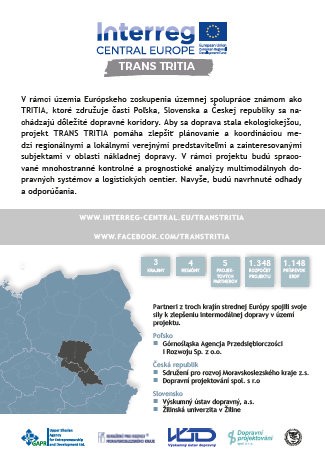 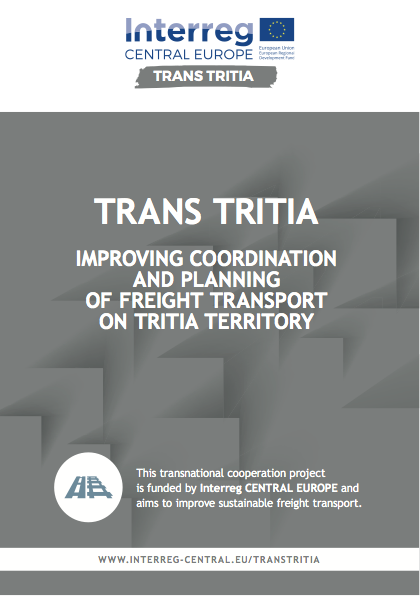 Specyfikacja techniczna:Liczba sztukUlotka informacyjna:
- format planszy graficznej: A5 
- szerokość projektu 148 mm / wysokość projektu 210 mm- druk dwustronny, 4/4
- gramatura 200 g/m²
- papier/karton matowy
- druk ulotek z powierzonych plików, dostarczonych przez zamawiającego
- trzy wersje językowe (100 szt. Język polski / 200 szt.
Język czeski / 200 szt. Język słowacki)500 